Indu 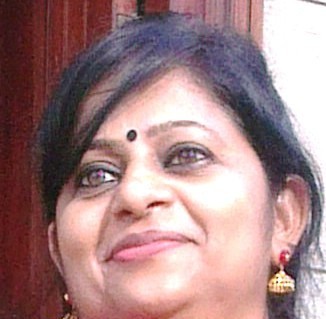 Email: indu.374212@2freemail.com Management Profile (Customer Service / Operations / Administration)Senior professional with 10 years of experience in customer service, operations & administration & business development across diverse organizations. Proficient in consistently accomplishing business & operational targets across professional career; exploring challenging managerial assignments with a professionally managed organizationProfessional ExperienceLandmark Builders, Calicut, Kerala    26.04.2017 onwards till PresentDeputy Manager- Sales ~ 26.04.2017 onwards till PresentAccountabilities:Business DevelopmentInvolved in end to end management of sales process encompassing negotiations, deal structuring, due diligence & risk analysisDevelop rapport with major corporate client and high net worth individuals aimed at effectively closing identified business opportunitiesInteract with customers for collating & evaluating requirements for rendering customized solutions. Enhance client satisfaction through effective resolution of reported issues and qualitative service deliverySenior Management RepresentationUpdate the senior management on collated market intelligence on competition and other market trends for reengineering business strategiesAssist the senior management in implementing various policy decisions for enhancing operational efficiency and departmental profitability Prepare & present various status reports for the senior management and other stakeholders to enable effective decision makingOperations & AdministrationHighlight potential performance bottlenecks with significant business impact to the senior management for implementing effective remedial measuresMaintain regular interaction with housing finance companies for expediting housing loan application process for clients. Follow up with engineers & architects for customization of apartmentUpdate marketing database and cater to clients till handover of apartment. Manage administrative aspects related to collation & coordination with sites for resolving business/client related issues as well as maintaining updated project documentationTeam LeadershipAcquaint team members with various organizational service quality and operational parameters for implementing the same in day to day business transactionsEvaluate team performance & render productivity enhancement feedback. Organize training sessions based on identified training needs as well as business and operational requirements.Skyline Builders, Calicut, Kerala    02.04.2012 onwards till 23rd Feb 2017Assistant Manager - Customer Relations ~ Apr 2012 till 23rd Feb 2017Accomplishments:Significantly contributor to organizational business and revenue growth by implementing innovative business strategies based on changing market dynamicsAccountabilities:Business DevelopmentInvolved in end to end management of sales process encompassing negotiations, deal structuring, due diligence & risk analysisDevelop rapport with major corporate client and high net worth individuals aimed at effectively closing identified business opportunitiesInteract with customers for collating & evaluating requirements for rendering customized solutions. Enhance client satisfaction through effective resolution of reported issues and qualitative service deliverySenior Management RepresentationUpdate the senior management on collated market intelligence on competition and other market trends for reengineering business strategiesAssist the senior management in implementing various policy decisions for enhancing operational efficiency and departmental profitability Prepare & present various status reports for the senior management and other stakeholders to enable effective decision makingOperations & AdministrationHighlight potential performance bottlenecks with significant business impact to the senior management for implementing effective remedial measuresMaintain regular interaction with housing finance companies for expediting housing loan application process for clients. Follow up with engineers & architects for customization of apartmentUpdate marketing database and cater to clients till handover of apartment. Manage administrative aspects related to collation & coordination with sites for resolving business/client related issues as well as maintaining updated project documentationTeam LeadershipAcquaint team members with various organizational service quality and operational parameters for implementing the same in day to day business transactionsEvaluate team performance & render productivity enhancement feedback. Organize training sessions based on identified training needs as well as business and operational requirementsCustomer Care Executive ~ May 2005 – Oct 2007Accountabilities:Focused on resolving client queries to sale and interacted with housing finance companies for avail housing loan for clientsManaged administrative aspects related to documentation and site coordination as well as routine correspondence aimed at maintaining seamless operationsMaintained updated marketing database and ensured resolution of client related issues till apartment handover. Followed up with various stakeholders for customizing apartment based on client specific requirementsPrevious AssignmentsEducationBachelor’s degree in Mass Communication (Journalism), Nagpur University (1999)B Sc., Nagpur University (1998)Computer Basic CourseDate of Birth: 06th September 1977 ~ Languages Known: English, Hindi, Marathi and Malayalam ~ Nationality: IndianPassport Details: J 1889332 valid till 2020 ~ References: Available on Request,Expertise inCustomer Relationship ManagementQuality AssuranceApartment CustomizationRequirement AnalysisService DeliveryStatutory ComplianceLiaison & CoordinationStakeholder InteractionDocumentation & ReportingSenior Management AssistanceTeam CoordinationExecutive SummarySignificant exposure in streamlining of operations & implementing sound business practices enhancing service quality and boosting business & revenuePossess sound knowledge in analysis, comprehension/ deduction of insights from activity based as well as overall performance metrics and reports in graphical / numerical formProven ability in guiding team members in effectively closing identified business deals as well as enhancing revenue generation by cross selling organizational products and services across the target market segmentAdroit in creating and sustaining a dynamic environment that fosters development opportunities and motivates high performance amongst team membersOrganizationDesignationDurationSouthern Investments (P) Ltd., CalicutJunior Officer - SalesJan 2003 – May 2005Computer Institute, NagpurCenter ManagerJan 2001 – Jan 2002Data Management Center, NagpurMedical TranscriptionistJun 1999 – May 2000